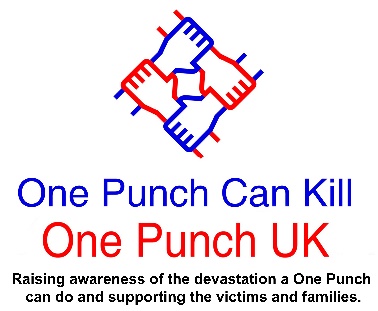 Corporate MembershipFor more Information, Contact us @ 07950 421183 or email us partnership@onepunch.org.ukFull Name:LastFirstM.I.Name of OrganisationEmail Address:Email Address:Website Phone No.:Address of Company:Postcode:Please Confirm your happy for your details to be added to our mailing listPlease Confirm your happy for your details to be added to our mailing listYes ☐No